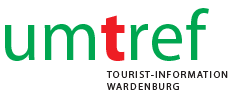 10. Oktober 2021„Malerisches“ WardenburgZu einem Spaziergang durch den historischen Ortskern Wardenburgs laden die Tourist-Information „umtref“ und Gästeführerin Anke Wille ein.Der Weg führt vom Glockenturm über den Patenbergsweg bis zur Lethe. Dabei werden sicherlich auch alteingesessene Wardenburger Unbekanntes über die lebendige Geschichte ihres Ortes seit dem Mittelalter erfahren.Während des Spaziergangs sind Bilder des Wardenburger Malers Hans Fangmann aus den Jahren 1927 bis 1971 zu sehen - sie zeigen, wie es rund um den Patenbergsweg zu dieser Zeit ausgesehen hat.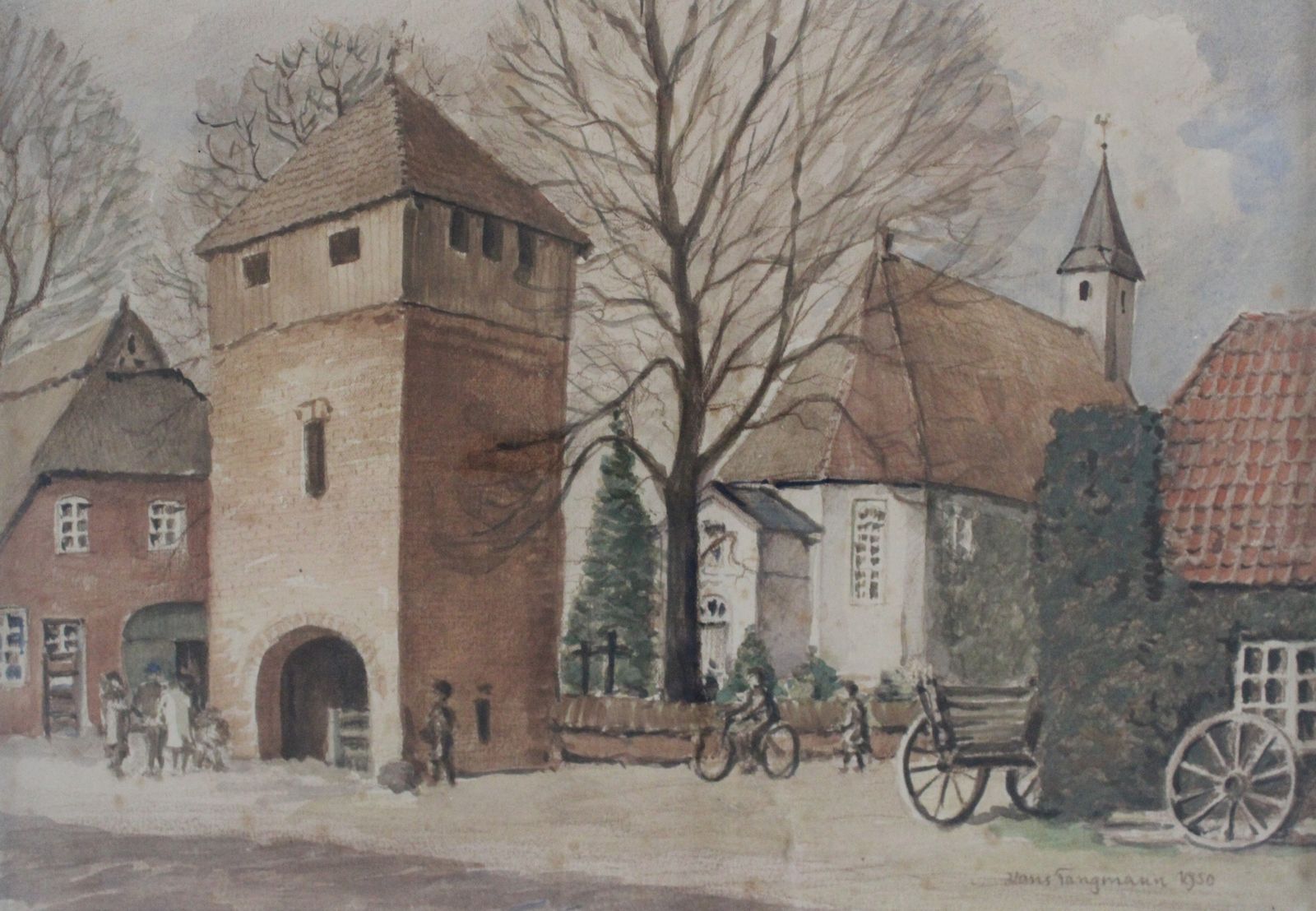 Bild: Hans Fangmann (1950)Treffpunkt: 				Glockenturm, Wardenburg Beginn: 				10:30 Uhr          Dauer: 				1,5 Stunden Kosten: 				4,00 € p.P., Kinder bis 14 Jahre freiMindestteilnehmerzahl: 		6 PersonenGästeführerin: 			Anke WilleAnmeldungen erforderlich:		direkt bei der Gästeführerin: Tel. 04407-2349 oder bei derTourist-Information umtrefOldenburger Str. 228, 26203 WardenburgTel.: 04407 / 20907info@touristinfo-wardenburg.dewww.touristinfo-wardenburg.de